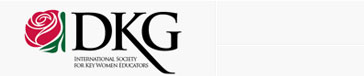 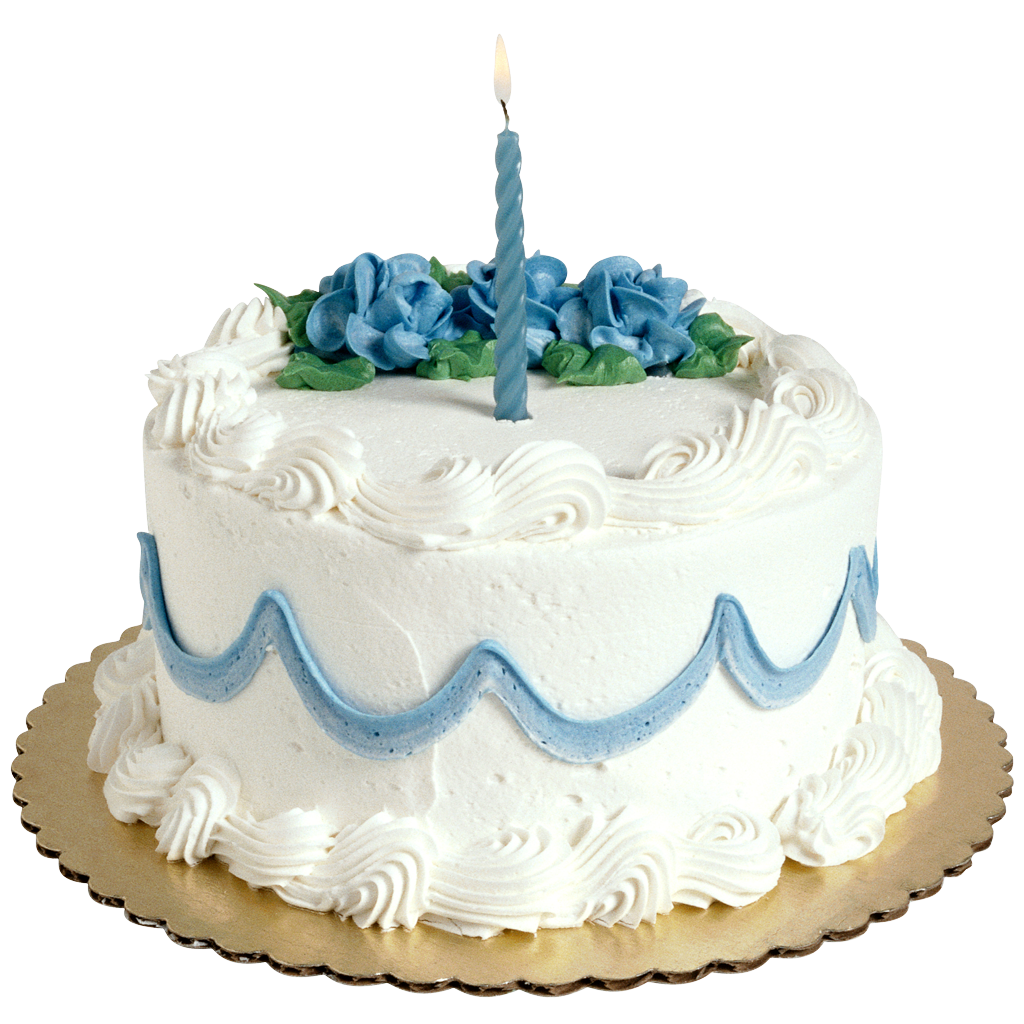 Pi Chapter Meeting MinutesSaturday, February 15, 2014Ivy Tech Community College, Room 119, 3501 N 1st AveInitiation of New Members - We initiated five new members into Pi Chapter: Diane Dillard, Kellie Forney, Mallory Ruffert, Jennifer Greene, and Tina Carraro. We concluded the initiation ceremony by singing the Delta Kappa Gamma song and the Happy Birthday Delta Kappa Gamma song. President Kathy Lutz called the business meeting to order at 10:15 a.m. There were 36 members present. We recited the Pledge of Allegiance. Thought for the Day – Marlys Blalock shared inspiring thoughts for women and teachers.Committee Reports	Minutes – Recording Secretary Staci Kinman presented the minutes from the October 2013 meeting and the canceled December 2013 meeting.  Barbara Darling made a motion to accept the minutes as written; Kathie Shipley seconded the motion and the motion carried. 	Correspondence –Alicia Padgett, Corresponding Secretary, reported that we sent a Get Well Soon card to Mary Tedford and Pat Swanson. Also, Thinking of You Cards were sent to Jeanine Minor and Mary Trabits. As always, if you hear of anyone who would appreciate a card being sent, please notify Alicia, Patty Deig, or Cindy Shoulders.  	Finance – Alicia Padgett reported for Allana Hodge, Treasurer, that as of February 15, 2014, there is $4,020.08 in the Scholarship Fund, $1,868.50 in the Grant-in-Aid Fund, and $3,492.35 in the Checking Account. The total of current assets is $9,380.93.	Membership – Ann Lampkins, 1st Vice President, thanked the membership for recruiting new members. Be thinking of friends and colleagues that can be recommended for next year! 	Scholarship – Michelle Eykamp announced that so far, we have received 3 scholarship applications. Due to the number of inclement weather days, we decided to extend the deadline for the applications until March 1. Thanks to the dedicated committee members who review the applications and choose our recipient! The winner and his/her parents will be in attendance at our Spring meeting in April. 		We had a discussion about why we have decreasing number of applicants for our scholarship. Ides shared were: decreasing number of students choosing education, perhaps $1,000 doesn’t sound like much to a senior in high school, shifting it to an online application, targeting early childhood education classes at the high school (in addition to the counselors. If anyone thinks of other ideas, please share them with Kathy or Michelle. Unfinished Business There is an International Convention July 28-August 1, 2014 in Indianapolis! Cindy Shoulders will be asking some members to attend for at least some period of time to assist with photography, which is what our area has been asked to help out with. New BusinessOfficer Nominations & Election of New Officers – Debbie Hartz, Nomination Committee Chair, presented the proposed slate of officers for 2014-2016: President: Paula Harmon1st Vice-President: Laurie Sammet2nd Vice-President: Barb Darling Recording Secretary: Leslie WilhelmusCorresponding Secretary: Stacia KinmanTreasurer: Melissa PerkinsMarlys Blalock moved to approve the slate of officers, Susan Worthington seconded the motion; motion carried. All of the officers were approved. Recognition of 24, 40, & 50-Year Members – We recognized Joann Hudson for 40 years of membership and Judy VanHoosier for 25 years of membership! Honoring Past Presidents – Ann Lampkins presented a rose to the past presidents in attendance at our meeting today: Patty Deig, Carol Ballard, Cindy Shoulders, Judy VanHoosier, Angela Duncan, Debbie Hartz, Kathie Shipley, and Kathy Bartelt. Thank you, ladies, for your service and leadership! 	AnnouncementsSpecial thanks to the Telephone Committee, Paula Harmon, 2nd Vice-President, & the Program Committee, and the Nominations Committee for coordinating our meeting today! Staci Kinman shared about a recent PEF grant she received, with hopes of building family literacy through take-home library books for her students. Delta Kappa Gamma Song – We sang the Delta Kappa Gamma song.Since there was no further business to discuss, Ruby Rusk motioned to adjourn the meeting, Debbie Hartz seconded the motion; motion carried. The meeting adjourned at 10:51a.m.Program – “Go Red for Women” - Lacy Wilson from St. Mary’s Community Health presented information about heart disease prevention. Our next meeting is at 9:30 on April 26th, 2014 at the Clarion Inn Banquet Room.Thanks for all the donations to the EVSC clothing bank!Happy 70th Birthday, Pi Chapter!Respectfully submitted, Staci Kinman    Recording Secretary